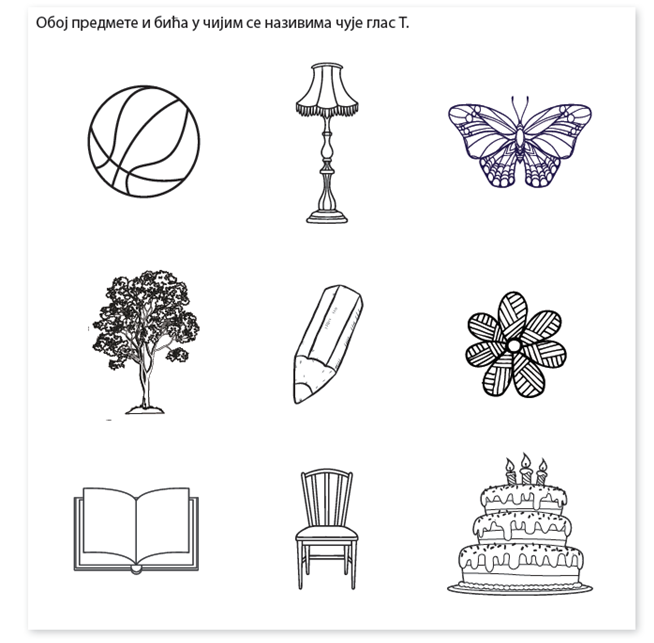 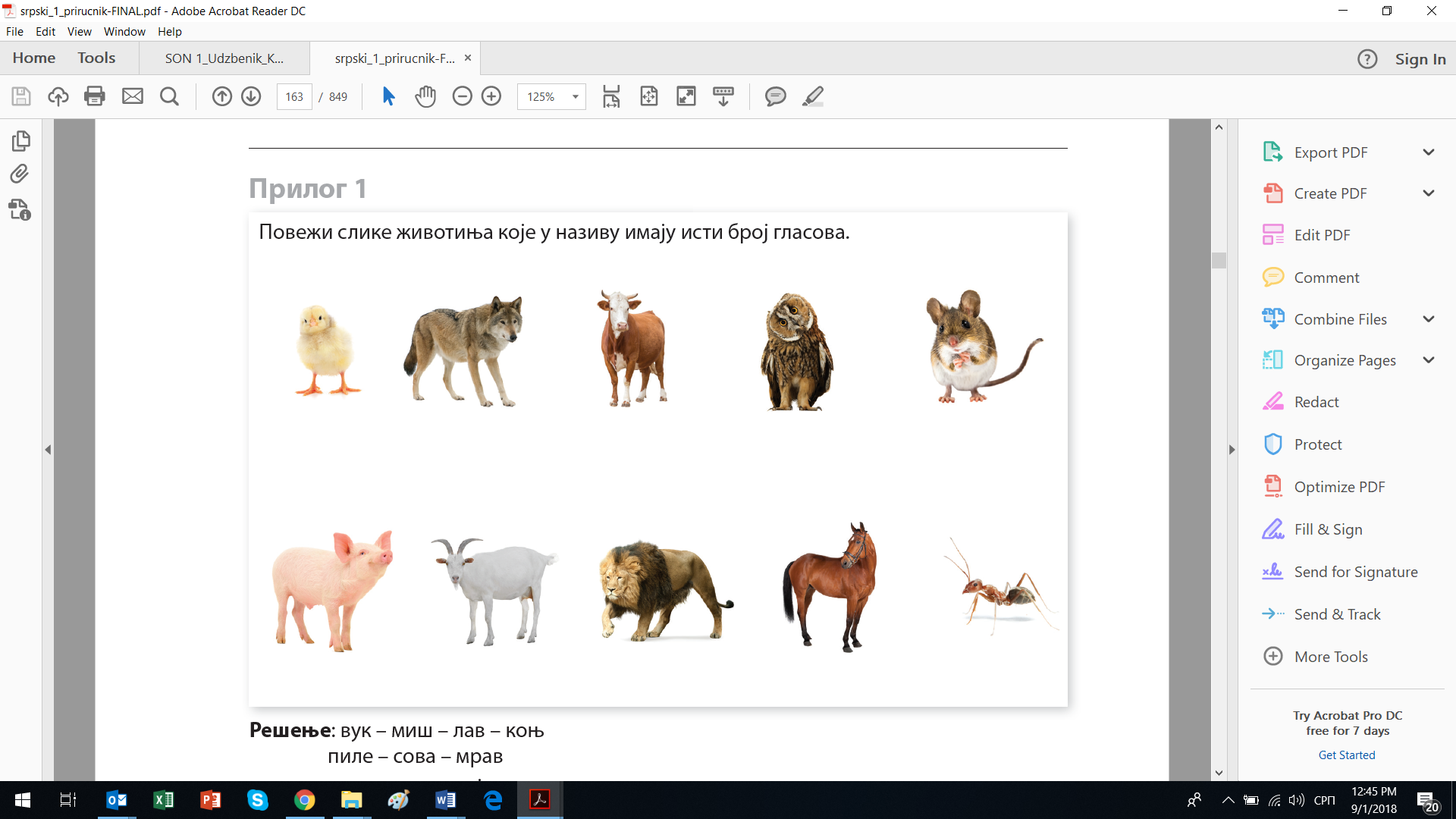 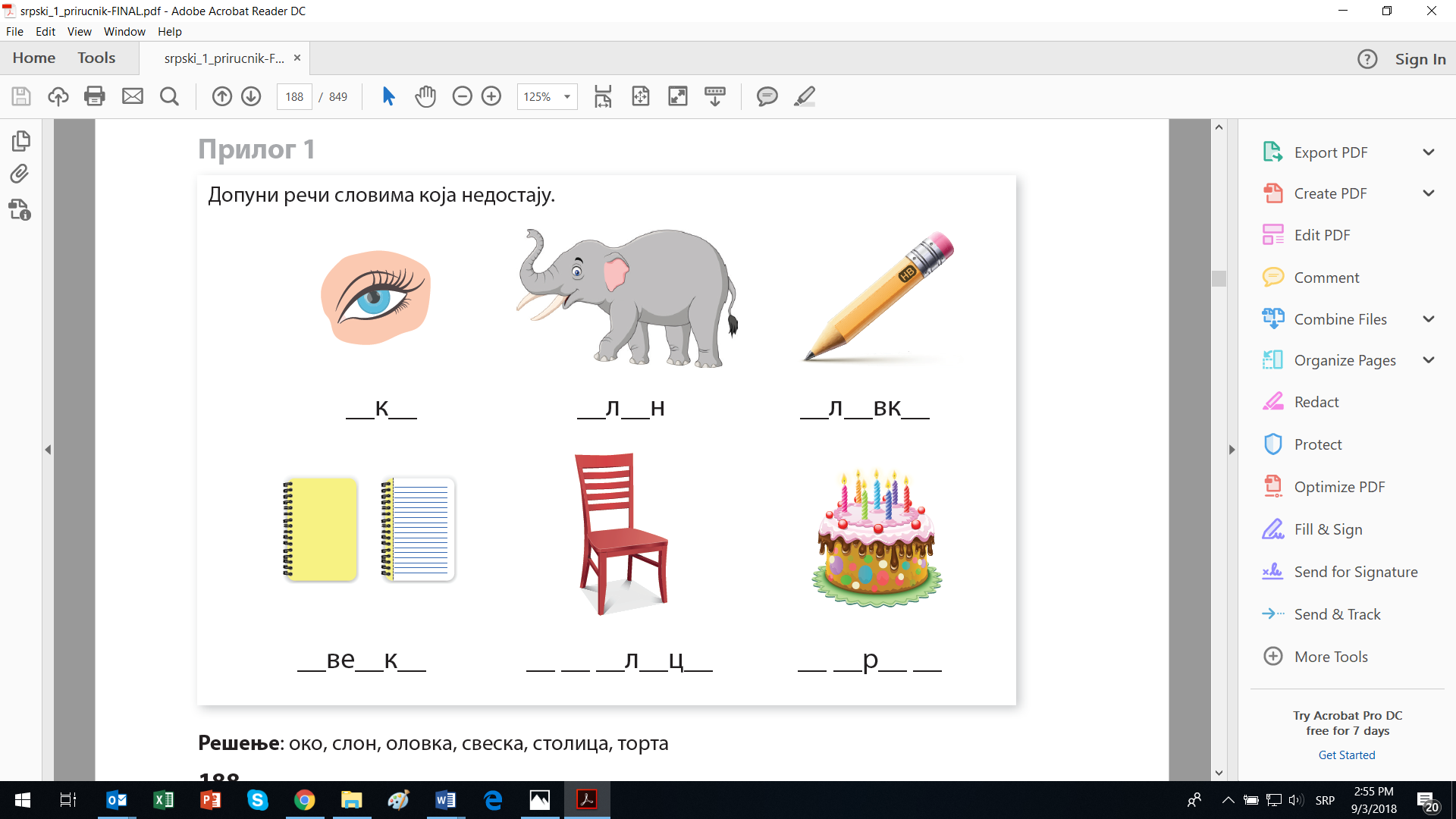 Разврстај речи и напиши их у одговарајуће колоне у табели. семе, шета, место, шиша, миш, меша, месо, машта, смешиеше, ш